RegeringenUtbildningsdepartementetMed överlämnande av finansutskottets betänkande 2017/18:FiU11 Höständringsbudget för 2017 får jag anmäla att riksdagen denna dag bifallit utskottets förslag till riksdagsbeslut.Stockholm den 22 november 2017Riksdagsskrivelse2017/18:59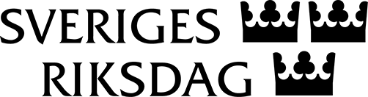 Urban AhlinClaes Mårtensson